	ПРОЕКТ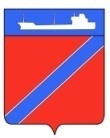 Совет Туапсинского городского поселения Туапсинского районаР Е Ш Е Н И Еот   июня 2023 года                                                                                               №  город ТуапсеО назначении помощников депутатов Совета Туапсинского городского поселения Туапсинского района четвертого созыва	В соответствии с решением Совета Туапсинского городского поселения Туапсинского района от 13 апреля 2012 года № 2.9 «Об утверждении положения о помощнике депутата Совета Туапсинского городского поселения Туапсинского района», Совет Туапсинского городского поселения Туапсинского района РЕШИЛ:Назначить помощниками депутата Совета Туапсинского городского поселения Туапсинского района четвертого созыва Хушт Индара Мадиновича  (избирательный округ № 2 «Центр-1»):- Схабо Хамеда Маджидовича- Сизо Руслана КеримовичаОпубликовать настоящее решение в средствах массовой информации и разместить на официальном сайте Совета Туапсинского городского поселения в информационно-телекоммуникационной сети «Интернет».3. Контроль за выполнением настоящего решения возложить на комиссию по вопросам законности и правопорядка, правовой защиты граждан, вопросам местного самоуправления, взаимодействия с общественными объединениями и  политическими партиями, развитию молодежной политики, культуры и спорта.4.  Настоящее решение вступает в силу со дня его принятия. Председатель СоветаТуапсинского городского поселенияТуапсинского района                                                                  В.В. СтародубцевГлава Туапсинского городского поселенияТуапсинского района                                                                    С.В. Бондаренко